LES YEUX DU CHAT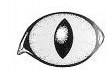 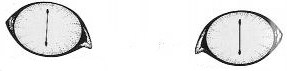 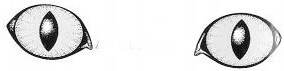 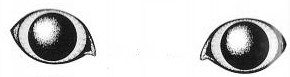 La pupille se dilate.LES PATTES DU CHAT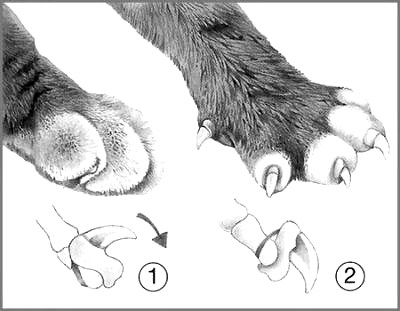 Les griffes du chat sont rétractiles.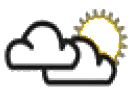 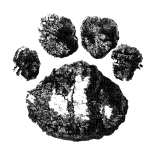 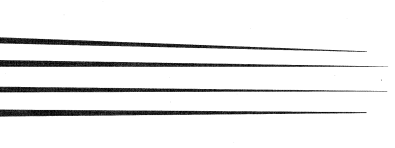 